SKAUDVILĖS GIMNAZIJOS IKIMOKYKLINIO UGDYMO GRUPĖS „ŽIOGELIS“ (1,5 – 4 m.) DIENOS RITMAS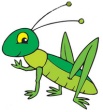 2018 m.m.  GRUPĖS DIENOS RITMAS7.30 - 8.30Laukiame „Žiogelio„ gr. vaikučių.8.30 – 8.45Pamankštinkime rankeles, kojeles, pažaiskime.8.45 – 9.30Pasiruošimas pusryčiams, rankų plovimas. Pusryčiai.9.30-10.25Ugdomoji  ir kūrybinė veikla. Lavinamieji užsiėmimai grupėje, salėje ar kitoje aplinkoje.10.25– 10.45Priešpiečiai.10.45– 11.00Pasiruošimas į lauką.11.00– 11.45Pasivaikščiojimas ir žaidimai lauke. Grįžimas iš lauko.11.45-12.40Pasiruošimas pietums. Pietūs.12.40-13.00Pasiruošimas miegui. 13.00-15.30Miegas.15.30-15.50Kėlimasis.15.50-16.30Pasiruošimas vakarienei. Vakarienė.16.30-18.00Pasirinkta veikla, žaidimai, ėjimas namo.